                               ОКПО 96233163 ОГРН 1090220000408 ИНН 0236012751                     ?АРАР                                                                        РЕШЕНИЕот 12 сентября 2014 года №  167Об отмене абзаца 8 пункта 3.1 «Правил благоустройства на территории сельского поселения Большеустьикинский сельсовет муниципального района Мечетлинского района РБ» утвержденных Решением Совета сельского поселения Большеустьикинский сельсовет муниципального района Мечетлинского района РБ от 01.04.2013г. за № 105	Рассмотрев протест прокурора района на абз. 8 п. 3.1 «Правил благоустройства на территории сельского поселения Большеустьикинский сельсовет муниципального района Мечетлинского района РБ» за № 25-2014 от 04.09.2014г., в целях приведения в соответствие действующему законодательству, а именно ст. 210 Гражданского кодекса Российской Федерации, Совет сельского поселения РЕШИЛ:Абзац 8 пункта 3.1 «Правил благоустройства на территории сельского поселения Большеустьикинский сельсовет муниципального района Мечетлинского района РБ» утвержденных Решением Совета сельского поселения Большеустьикинский сельсовет муниципального района Мечетлинского района РБ от 01.04.2013г. № 105 отменить.Глава Совета сельского поселенияБольшеустьикинский сельский СоветМуниципального районаМечетлинский районРеспублики Башкортостан                                                   Н.С.ХажиевБаш7ортостан Республика3ыМ2сетле  районымуниципаль районыны8Оло Устикин ауыл СоветыТрактовая  урамы,11а,452550,Оло  Устикин  ауылы,Тел. (34770)2-03-07факс:2-00-95bolul@ufamts.ru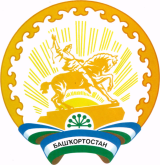 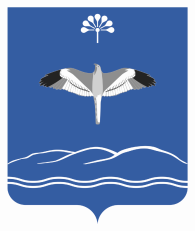     Совет сельского поселения Большеустьикинский сельсоветмуниципального районаМечетлинский районРеспублики Башкортостанул. Трактовая, 11а,452550,с.Большеустьикинское,Тел. (34770)2-03-07факс:2-00-95bolul@ufamts.ru